RC 10 SUSTAINING MEMBERSHIP FORMJuly 1, 2022-June 30, 2023SEND TO:    Davia Dymond, Membership Director 	32 Appletree Lane	Clifton Park, NY 12065 	Questions:  rc10membership@aol.comPLEASE PRINT ALL INFORMATION AND FILL IN ALL BLANKSName: ______________________________________________________________________________________________________(If this is a name change, please indicate previous name) _____________________________________________________________Street: _________________________________________City: ____________________________State: _______Zip: _____________Phone: (H)__________________(Cell)________________ Email: ______________________________________________________I retired in (year) _______ from _________________________________________District in __________________________ County as a 	_____Teacher		_____Counselor		_____Medical		_____School Related Professional in  	____Elementary School		_____Middle School	_____High School	_____District LevelTeacher: Subject Taught/Area of Concentration___________________________________________  School- Related Professional Work Title ____________________________________Operations and Maintenance		_____ Clerical	_____ Bus Driver		_____ Classroom		_____ OtherIf you are interested in volunteering with RC 10, please contact rc10secretary@hotmail.com. ***********************************************************************Do Not Separate*************************************************************Membership:  Make Membership checks payable to: NYSUT Retiree Council 10 and complete the followingPlease place an X before the correct statement:Number of Years retired:     ___ 20 years or less (after 2002) and am including $20.     ___ 20 years or less, have an annual pension of less than $25,000, and am including $10.    ___ 21 years or more (since 2002 or before) with no fee to still receive information from RC 10.    ___ 21 years or more (since 2002 or before) and I am including $_______ to help support RC 10.********************************************************************** Do Not Separate ***************************************************************Scholarship:   Please enclose a SEPARATE CHECK** made payable to NYSUT Retiree Council 10 Scholarship.     _____ I am enclosing $_______ as a donation for the Scholarship Fund. **The bank requires a separate check.******************************************************************* Do Not Separate *****************************************************************ONLY Fee-Paying Members (Teachers or SRPs) of another Retiree Council (not RC 10) who are in New York State or Florida: ____ I would like to become a SOCIAL MEMBER and am including $20. I retired in (year) _______ from _________________________________________District in __________________________ County - - - - - - -CUT HERE AND KEEP THE SECTION BELOW FOR YOUR RECORDS- -  - - - 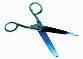 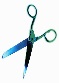 Keep this section as your 2022-2023 RC 10 Membership receipt.No Membership Card or receipt will be issued.Date Paid: _________________________ Check Number: ______________________Amount: ____________________For another form and/or more RC 10 information: www.rc10.ny.aft.org